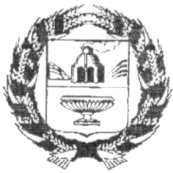  ЗАРИНСКИЙ РАЙОННЫЙ СОВЕТ НАРОДНЫХ ДЕПУТАТОВАЛТАЙСКОГО КРАЯР Е Ш Е Н И Е28.01.2020											№ 2г. ЗаринскВ соответствии с Бюджетным кодексом Российской Федерации, со статьями 5, 24,52 Устава муниципального образования Заринский район Алтайского края, решением районного Совета народных депутатов от 22.04.2014 № 15 «О Положении о бюджетном процессе и финансовом контроле в муниципальном образовании Заринский район Алтайского края», районный Совет народных депутатовР Е Ш И Л:1. Внести изменения в решение районного Совета народных депутатов от 24.12.2019 № 157 «О бюджете муниципального образования Заринский район Алтайского края на 2020 год и плановый период 2021 и 2022 годов».2.Направить данные изменения исполняющему полномочия главы района для подписания и обнародования в установленном порядке.Председатель районногоСовета народных депутатов							А.В. БракоренкоПринятырешениемрайонногоСоветанародных депутатовот 28.01.2020 № 2Изменения в решениеЗаринского районного Совета народных депутатов Алтайского края от 24.12.2019№ 157 «О бюджете муниципального образования Заринский район Алтайского края на 2020 год и плановый период 2021 и 2022 годов»1. Внести в решение районного Совета народных депутатов от 24.12.2019 № 157 «О бюджете муниципального образования Заринский район Алтайского края на 2020 год и плановый период 2021 и 2022годов»следующие изменения:1.1. Подпункт 1 пункта 1 статьи 1 изложить в следующей редакции:1) прогнозируемый общий объем доходов районного бюджета в сумме 361319,6 тыс. рублей, в том числе объем межбюджетных трансфертов, получаемых из других бюджетов, в сумме 276001,6тыс. рублей.1.2. Подпункт 2 пункта 1 статьи 1 изложить в следующей редакции:2) общий объем расходов районного бюджета в сумме 380538,2 тыс. рублей.1.3 Подпункт 4 пункта 1 статьи 1 изложить в следующей редакции:4) Дефицит районного бюджета в сумме 19218,6тыс.рублей.1.4 Статью 4 .Бюджетные ассигнования районного бюджета на 2020 год и на плановый период 2021 и 2022 годов изложить в следующей редакции:1. Утвердить распределение бюджетных ассигнований в ведомственной структуре расходов районного бюджета на 2020 год согласно приложению 6 к настоящему решению.2. Утвердить распределение бюджетных ассигнований в ведомственной структуре расходов районного бюджета на 2021 и 2022 годы согласно приложению 7 к настоящему решению.3. Утвердить общий объем бюджетных ассигнований, направляемых на исполнение публичных нормативных обязательств на 2020 год в сумме 17 360,0 тыс. рублей, на 2021 год в сумме 17 360,0 тыс. рублей, на 2022 год 17 360,0 тыс. рублей.4. В ходе исполнения районного бюджета общий объем бюджетных ассигнований на исполнение публичных нормативных обязательств уточняется на суммы средств, поступившие на эти цели из других бюджетов сверх сумм, предусмотренных статьей 1 настоящего решения.5.Утвердить объем бюджетных ассигнований дорожного фонда Заринского района на 2020 год 18513,46 тыс. рублей, на 2021 год в сумме 17 320,0 тыс. рублей и на 2022 год в сумме 18 058,0 тыс. рублей.1.5 Приложение 1 «Источники финансирования дефицита бюджета муниципального образования Заринский район Алтайского края на 2019 год» изложить в следующей редакции:1.6 В приложении 4 «Перечень главных администраторов доходов бюджета муниципального образования Заринский район Алтайского края» а) после позициидополнить позициейб) после позициидополнить позициейв) после позициидополнить позицией1.7  Приложение 6 «Ведомственная структура расходов районного бюджета на 2020 год» изложить в следующей редакции:тыс. рублей1.8 Приложение 7 «Ведомственная структура расходов районного бюджета на 2021 и 2022 годы» изложить в следующей редакции:тыс. рублей1.9 Приложение 11 «Расходы бюджетам поселений из бюджета муниципального района на осуществление части полномочий по решению вопросов местного значения в соответствии с заключенными соглашениями на 2020 год» изложить в следующей редакции:тыс.руб.2. Настоящие изменения вступают в силу со дня их опубликования в районной газете «Знамя Ильича».Временно исполняющий полномочия главы района				В.К.Тимирязев«29»января 2020№1О внесении изменений и дополнений в решение Заринского районного Совета народных депутатов Алтайского края от 24.12.2019№ 157 «О бюджете муниципального образования Заринский район Алтайского края на 2020 год и плановый период 2021 и 2022 годов»Код бюджетной классификацииРоссийской ФедерацииНаименованиеСумма(тыс. рублей)ИСТОЧНИКИ ВНУТРЕННЕГО ФИНАНСИРОВАНИЯ ДЕФИЦИТА БЮДЖЕТА01 05 00 00 00 0090 000Изменение остатков средств на счетах по учету средств бюджетов муниципальных районов в течение финансового года.19218,6092116  10082  05  0000  140Платежи в целях возмещения ущерба при расторжении муниципального контракта, финансируемого за счет средств муниципального дорожного фонда муниципального района, в связи с односторонним отказом исполнителя (подрядчика) от его исполнения092116  10123 01 0000 140Доходы от денежных взысканий (штрафов), поступающие в счет погашения задолженности, образовавшейся до 1 января 2020 года, подлежащие зачислению в бюджет муниципального образования по нормативам, действовавшим в 2019 году0922 02  35250  05  0000  150Субвенции бюджетам муниципальных районов на оплату жилищно-коммунальных услуг отдельным категориям граждан0922023546905 0000 150Субвенции бюджетам муниципальных районов на проведение Всероссийской переписи населения 2020 года0922 02  25567  05  0000  150Субсидии бюджетам муниципальных районов на обеспечение устойчивого развития сельских территорий092202  25576  05  0000  150Субсидии бюджетам муниципальных районов на обеспечение комплексного развития сельских территорийНаименованиеГлРзПРЦСРВСумма1234567Комитет Администрации Заринского района по культуре05738144,0Образование 05707002500,0Дополните
ьное образование детей05707032500,0Муниципальная программа «Культура Заринского района» на2019 - 2021 годы057070344000000002500,0Подпрограмма «Организация дополнительного образования детей» муниципальной программы «Культура Заринского района» на 2019-2021 годы057070344400000002500,0Организации (учреждения) дополнительного образования детей057070344400104202500,0Субсидии бюджетным учреждениям057070344400104206102500,0Культура,кинематография057080035644,0Культура057080132647,0Муниципальная программа «Культура Заринского района» на 2019 - 2021 годы0570801440000000032647,0Подпрограмма «Организация библиотечного, справочного и информационного обслуживания населения муниципального образования Заринский район Алтайского края» муниципальной программы «Культура Заринского района» на 2019-2021 годы057080144100000002858,0Библиотеки057080144100105702858,0Расходы на выплаты персоналу казенных учреждений057080144100105701102648,0Иные закупки товаров, работ и услуг для обеспечения муниципальных нужд05708014410010570240210,0Подпрограмма «Организация музейного обслуживания населения Заринского района» муниципальной программы «Культура Заринского района» на 2019-2021годы05708014420000000533,0Музеи и постоянные выставки05708014420010560533,0Расходы на выплаты персоналу казенных учреждений05708014420010560110478,0Иные закупки товаров, работ и услуг для обеспечения муниципальных нужд0570801442001056024055,0Подпрограмма «Организация досуга населения, развитие и поддержка народного творчества» муниципальной программы «Культура Заринского района» на 2019-2021 годы0570801443000000029256,0Учреждения культуры057080144300105301902,0Расходы на выплаты персоналу казенных учреждений057080144300105301101175,0Иные закупки товаров, работ и услуг для обеспечения муниципальных нужд05708014430010530240687,0Уплата налогов, сборов и иных платежей0570801443001053085040,0Субсидия на софинансирование части расходов местных бюджетов по оплате труда работников муниципальных учреждений057080144300S04306301,0Расходы на выплаты персоналу казенных учреждений057080144300S04301106301,0Софинансирование капитальных вложений в объекты муниципальной собствен
ости по мероприятиям краевой адресной инвестиционной программе057080144300S099221053,0Капитальные вложения в объекты государственной (муниципальной) собственности057080144300S099240021053,0Другие вопросы в области культуры,
кинематографии 05708042997,0Руководство и управление в сфере установленных функций органов государственной власти субъектов Российской Федерации и органов местного самоуправления05708040100000000533,0Расходы на обеспечение деятельности органов местного 
амоуправления05708040120000000533,0Центральный аппарат органов местного самоуправления05708040120010110533,0Расходы на выплату персоналу муниципальных органов05708040120010110120533,0Расходы на обеспечение деятельности (оказание услуг) подведомственных учреждений057080402000000002464,0Расходы на обеспечение деятельности (оказание услуг) иных подведомственных учреждений057080402500000002464,0Учебно-методические кабинеты, централизованные бухгалтерии, группы хозяйственного обслуживания, учебные фильмотеки, межшкольные учебно-производственные комбинаты, логопедические пункты057080402500108202464,0Расходы на выплату персоналу муниципальных органов057080402500108201201700,0Иные закупки товаров, работ и услуг для обеспечения муниципальных нужд05708040250010820240751,0Уплата налогов, сборов и иных платежей0570804025001082085013,0Комитет Администрации Заринского района по образованию и делам молодежи074214389,3Национальная безопасность и правоохранительная деятельность 0740300152,0Другие вопросы в области национальной безопасности и правоохранительной деятельности0740314152,0Муниципальная программа «Профилактика преступлений и правонарушений вЗаринском районе» на 2017-2020 годы07403141010000000100,0Расходы на реализацию мероприятий муниципальной программы07403141010060990100,0Иные закупки товаров, работ и услуг для обеспечения муниципальных нужд07403141010060990240100,0Муниципальная программа «Повышение безопасности дорожного движения вЗаринском районе» на 2013-2020 годы0740314102000000052,0Расходы на реализацию мероприятий муниципальной программы0740314102006099052,0Иные закупки товаров, работ и услуг для обеспечения муниципальных нужд0740314102006099024052,0Национальная экономика07404300,0Общеэкономические вопросы0740401300,0Муниципальная программа «Развитие образования вЗаринском районе» на 2016-2020 годы07404015800000000300,0Подпрограмма «Развитие отдыха и занятости учащихся Заринского района» муниципальной программы «Развитие образования вЗаринском районе» на 2016-2020 годы07404015840000000300,0Содействие занятости населения07404015840016820300,0Расходы на выплату персоналу казенных учреждений07404015840016820110300,0Образование0740700197686,3Дошкольное образование074070122773,8Муниципальная программа «Развитие образования вЗаринском районе» на 2016-2020 годы0740701580000000022773,8Подпрограмма «Развитие дошкольного образования вЗаринском районе» муниципальной программы «Развитие образования в Заринском районе» на 2016-2020 годы0740701581000000022773,8Обеспечение деятельности дошкольных образовательных организаций (учреждений)0740701581001039013724,8Расходы на выплату персоналу казенных учреждений074070158100103901109628,0Иные закупки товаров, работ и услуг для обеспечения муниципальных нужд074070158100103902402971,8Субсидии бюджетным учреждениям074070158100103906101099,0Уплата налогов, сборов и иных платежей0740701581001039085026,0Обеспечение государственных гарантий реализации прав на получение общедоступного и бесплатного дошкольного образования в дошкольных образовательных организациях074070158100709009049,0Расходы на выплату персоналу казенных учреждений074070158100709001107509,0Иные закупки товаров, работ и услуг для обеспечения муниципальных нужд07407015810070900240211,0Социальные выплаты гражданам, кроме публичных нормативных социальных выплат07407015810070900320113,0Субсидии бюджетным учреждениям074070158100709006101216,0Общее образование0740702162190,7Муниципальная программа «Капитальный ремонт общеобразовательных организаций вЗаринском районе» на 2017-2025 годы07407021200000000200,0Расходы на реализацию мероприятий муниципальной программы07407021200060990200,0Иные закупки товаров, работ и услуг для обеспечения муниципальных нужд07407021200060990240200,0Муниципальная программа «Развитие образования вЗаринском районе» на 2016-2020 годы07407025800000000151128,7Подпрограмма «Развитие общего образования вЗаринском районе» муниципальной программы «Развитие образования в Заринском районе» на 2016-2020 годы07407025820000000151128,7Обеспечение деятельности школ - детских садов, школ начальных, основных и средних0740702582001040036178,7Расходы на выплату персоналу казенных учреждений0740702582001040011013431,0Иные закупки товаров, работ и услуг для обеспечения муниципальных нужд0740702582001040024019474,7Субсидии бюджетным учреждениям074070258200104006102067,0Уплата налогов, сборов и иных платежей074070258200104008501206,0Обеспечение государственных гарантий реализации прав на получение общедоступного и бесплатного дошкольного, начального общего, основного общего, среднего общего образования в общеобразовательных организациях, обеспечение дополнительного образования детей в общеобразовательных организациях07407025820070910114041,0Расходы на выплату персоналу казенных учреждений07407025820070910110100662,0Иные закупки товаров, работ и услуг для обеспечения муниципальных нужд074070258200709102402067,0Социальные выплаты гражданам, кроме публичных нормативных социальных выплат0740702582007091032081,0Субсидии бюджетным учреждениям0740702582007091061011231,0Компенсационные выплаты на питание обучающимся в муниципальных общеобразовательных организациях, нуждающимся в социальной поддержке 07407025820070930909,0Иные закупки товаров, работ и услуг для обеспечения муниципальных нужд07407025820070930240869,0Субсидии бюджетным учреждениям0740702582007093061040,0Иные вопросы в области жилищно-коммунального хозяйства0740702920000000010862,0Иные расходы в области жилищно-коммунального хозяйства0740702929000000010862,0Обеспечение расчетов за топливно-энергетические ресурсы, потребляемые муниципальными учреждениями074070292900S119010862,0Иные закупки товаров, работ и услуг для обеспечения муниципальных нужд074070292900S11902409898,0Субсидии бюджетным учреждениям074070292900S1190610964,0Дополнительное образование детей07407032048,0Подпрограмма «Развитие воспитания и дополнительного образования вЗаринском районе» муниципальной программы «Развитие образования в Заринском районе» на 2016-2020 годы074070358500000002048,0Организации (учреждения) дополнительного образования детей074070358500104202048,0Расходы на выплату персоналу казенных учреждений074070358500104201101782,0Иные закупки товаров, работ и услуг для обеспечения муниципальных нужд07407035850010420240266,0Профессиональная подготовка, переподготовка и повышение квалификации0740705250,0Муниципальная программа «Развитие образования вЗаринском районе» на 2016-2020 годы07407055800000000250,0Подпрограмма «Развитие кадрового потенциала в системе образования Заринского района» муниципальной программы «Развитие образования вЗаринском районе» на 2016-2020 годы07407055830000000250,0Повышение квалификации педагогических и руководящих работников системы образования07407055830013170250,0Расходы на выплату персоналу казенных учреждений0740705583001317011040,0Иные закупки товаров, работ и услуг для обеспечения муниципальных нужд07407055830013170240200,0Субсидии бюджетным учреждениям0740705583001317061010,0Молодежная политика и оздоровление детей0740707380,8Муниципальная программа «Развитие молодежной политики вЗаринском районе» на 2017-2020 годы0740707110000000030,0Расходы на реализацию мероприятий муниципальной программы0740707110006099030,0Иные закупки товаров, работ и услуг для обеспечения муниципальных нужд0740707110006099024030,0Муниципальная программа «Развитие образования вЗаринском районе» на 2016-2020 годы07407075800000000350,5Подпрограмма «Развитие отдыха и занятости учащихся Заринского района» муниципальной программы «Развитие образования вЗаринском районе» на 2016-2020 годы07407075840000000250,0Проведение оздоровительной кампании детей07407075840016450250,0Иные закупки товаров, работ и услуг для обеспечения муниципальных нужд07407075840016450240200,0Субсидии бюджетным учреждениям0740707584001645061050,0Развитие системы отдыха и укрепления здоровья детей074070758500S3212100,8Иные закупки товаров, работ и услуг для обеспечения муниципальных нужд074070758500S3212240100,8Другие вопросы в области образования074070910043,0Руководство и управление в сфере установленных функций органов государственной власти субъектов Российской Федерации и органов местного самоуправления074070901000000001665,0Расходы на обеспечение деятельности органов местного самоуправления074070901200000001134,0Центральный аппарат органов местного самоуправления074070901200101101134,0Расходы на выплату персоналу муниципальных органов074070901200101101201134,0Руководство и управление в сфере установленных функций07407090140000000531,0Функционирование комиссий по делам несовершеннолетних и защите их прав и органов опеки и попечительства07407090140070090531,0Расходы на выплату персоналу муниципальных органов07407090140070090120511,0Иные закупки товаров, работ и услуг для обеспечения муниципальных нужд0740709014007009024020,0Расходы на обеспечение деятельности (оказание услуг) подведомственных учреждений074070902000000008288,0Расходы на обеспечение деятельности (оказание услуг) иных подведомственных учреждений074070902500000008288,0Учебно-методические кабинеты, централизованные бухгалтерии, группы хозяйственного обслуживания, учебные фильмотеки, межшкольные учебно-производственные комбинаты, логопедические пункты074070902500108208288,0Расходы на выплату персоналу муниципальных органов074070902500108201205815,0Иные закупки товаров, работ и услуг для обеспечения муниципальных нужд074070902500108202402397,0Уплата налогов, сборов и иных платежей0740709025001082085076,0Муниципальная программа «Развитие образования в Заринском районе» на 2016-2020 годы0740709580000000050,0Подпрограмма «Патриотическое воспитание граждан Заринского района» муниципальной программы «Развитие образования в Заринском районе» на 2016-2020 годы0740709586000000050,0Расходы на реализацию мероприятий муниципальной программы0740709586006099050,0Иные закупки товаров, работ и услуг для обеспечения муниципальных нужд0740709586006099024050,0Муниципальная программа «Комплексные меры противодействия злоупотреблению наркотиками и их незаконному обороту вЗаринском районе» на 2017-2020 годы0740709670000000040,0Расходы на реализацию мероприятий муниципальной программы0740709670006099040,0Иные закупки товаров, работ и услуг для обеспечения муниципальных нужд0740709670006099024040,0Социальная политика074100016251,0Социальное обеспечение населения0741003250,0Иные вопросы в отраслях социальной сферы07410039000000000250,0Иные вопросы в сфере социальной политики07410039040000000250,0Мероприятия в области социальной политики07410039040016810250,0Иные закупки товаров, работ и услуг для обеспечения муниципальных нужд07410039040016810240200,0Субсидии бюджетным учреждениям0741003904001681061050,0Охрана семьи и детства074100416001,0Иные вопросы в отраслях социальной сферы 0741004900000000016001,0Иные вопросы в сфере социальной политики0741004904000000016001,0Компенсация части родительской платы за присмотр и уход за детьми, осваивающими образовательные программы дошкольного образования в организациях, осуществляющих образовательную деятельность07410049040070700731,0Социальные выплаты гражданам, кроме публичных нормативных социальных выплат07410049040070700320681,0Субсидии бюджетным учреждениям0741004904007070061050,0Содержание ребенка в семье опекуна (попечителя) и приемной семье, а также вознаграждение, причитающееся приемному родителю0741004904007080015270,0Выплаты приемной семье на содержание подопечных детей074100490400708015345,0Публичные нормативные социальные выплаты гражданам074100490400708013105345,0Вознаграждение приемному родителю074100490400708022443,0Социальные выплаты гражданам, кроме публичных нормативных социальных выплат074100490400708023202443,0Выплаты семьям опекунов на содержание подопечных детей074100490400708037482,0Публичные нормативные социальные выплаты гражданам074100490400708033107482,0Комитет по финансам, налоговой и кредитной политике Администрации Заринского района09266111,3Общегосударственные вопросы092010011316,0Обеспечение деятельности финансовых, налоговых и таможенных органов и органов финансового (финансово-бюджетного) надзора09201064651,0Руководство и управление в сфере установленных функций органов государственной власти субъектов Российской Федерации и органов местного самоуправления092010601000000004651,0Расходы на обеспечение деятельности органов местного самоуправления092010601200000004651,0Центральный аппарат органов местного самоуправления092010601200101104651,0Расходы на выплату персоналу муниципальных органов092010601200101101204328,5Иные закупки товаров, работ и услуг для обеспечения муниципальных нужд09201060120010110240322,5Резервные фонды09201112497,0Иные расходы органов государственной власти субъектов Российской Федерации и органов местного самоуправления092011199000000002497,0Резервные фонды092011199100000002497,0Резервные фонды местных администраций092011199100141002447,0Резервные средства092011199100141008702447,0Расходы на проведение антитеррористических мероприятий0920111991001403050,0Резервные средства0920111991001403087050,0Другие общегосударственные вопросы09201134168,0Руководство и управление в сфере установленных функций органов государственной власти субъектов Российской Федерации и органов местного самоуправления09201130100000000228,0Руководство и управление в сфере установленных функций09201130140000000228,0Функционирование административных комиссий09201130140070060228,0Субвенции09201130140070060530228,0Расходы на обеспечение деятельности (оказание услуг) подведомственных учреждений092011302000000003940,0Расходы на обеспечение деятельности (оказание услуг) иных подведомственных учреждений092011302500000003940,0Учебно-методические кабинеты, централизованные бухгалтерии, группы хозяйственного обслуживания, учебные фильмотеки, межшкольные учебно-производственные комбинаты, логопедические пункты092011302500108203940,0Расходы на выплату персоналу муниципальных органов092011302500108201203448,0Иные закупки товаров, работ и услуг для обеспечения муниципальных нужд09201130250010820240489,0Уплата налогов, сборов и иных платежей092011302500108208503,0Национальная оборона09202001812,9Мобилизационная и вневойсковая подготовка09202031812,9Руководство и управление в сфере установленных функций органов государственной власти субъектов Российской Федерации и органов местного самоуправления092020301000000001812,9Руководство и управление в сфере установленных функций092020301400000001812,9Осуществление первичного воинского учета на территориях, где отсутствуют военные комиссариаты092020301400511801812,9Субвенции092020301400511805301812,9Национальная безопасность и правоохранительная деятельность0920300342,0Защита населения и территории от чрезвычайных ситуаций природного и техногенного характера, гражданская оборона0920309342,0Межбюджетные трансферты общего характера бюджетам субъектов Российской Федерации и муниципальных образований09203099800000000342,0Иные межбюджетные трансферты общего характера09203099850000000342,0Межбюджетные трансферты бюджетам муниципальных районов из бюджетов поселений и межбюджетные трансферты бюджетам поселений из бюджетов муниципальных районов на осуществление части полномочий по решению вопросов местного значения в соответствии с заключенными соглашениями09203099850060510342,0Иные межбюджетные трансферты09203099850060510540342,0Национальная экономика092040016438,6Сельское хозяйство и рыболовство0920405550,0Муниципальная программа «Устойчивое развитие сельских поселений Заринского района» на 2013-2020 годы09204055200000000550,0Расходы на реализацию мероприятий муниципальной программы09204055200060990550,0Иные межбюджетные трансферты09204055200060990540550,0Дорожное хозяйство (дорожные фонды)092040915888,6Иные вопросы в области национальной экономики092040991000000001793,0Мероприятия в сфере транспорта и дорожного хозяйства092040991200000001793,0Проектирование, строительство, реконструкция, капитальный ремонт и ремонт автомобильных дорог общего пользования местного значения092040991200S10301793,0Иные межбюджетные трансферты092040991200S10305401793,0Межбюджетные трансферты общего характера бюджетам субъектов Российской Федерации и муниципальных образований0920409980000000014095,6Иные межбюджетные трансферты общего характера0920409985000000014095,6Межбюджетные трансферты бюджетам муниципальных районов из бюджетов поселений и межбюджетные трансферты бюджетам поселений из бюджетов муниципальных районов на осуществление части полномочий по решению вопросов местного значения в соответствии с заключенными соглашениями0920409985006051014095,6Иные межбюджетные трансферты0920409985006051054014095,6Жилищно-коммунальное хозяйство09205009223,6Коммунальное хозяйство09205029182,6Иные вопросы в области жилищно-коммунального хозяйства092050292000000008582,6Иные расходы в области жилищно-коммунального хозяйства092050292900000008582,6Обеспечение расчетов за топливно-энергетические ресурсы, потребляемые муниципальными учреждениями092050292900S11905020,0Иные межбюджетные трансферты092050292900S11905405020,0Расходы на реализацию мероприятий, направленных на обеспечение стабильного водоснабжения населения Алтайского края0920502929000S30203562,6Иные межбюджетные трансферты0920502929000S30205403562,6Межбюджетные трансферты общего характера бюджетам субъектов Российской Федерации и муниципальных образований09205029800000000600,0Иные межбюджетные трансферты общего характера09205029850000000600,0Межбюджетные трансферты бюджетам муниципальных районов из бюджетов поселений и межбюджетные трансферты бюджетам поселений из бюджетов муниципальных районов на осуществление части полномочий по решению вопросов местного значения в соответствии с заключенными соглашениями09205029850060510600,0Иные межбюджетные трансферты09205029850060510540600,0Благоустройство092050341,0Межбюджетные трансферты общего характера бюджетам субъектов Российской Федерации и муниципальных образований0920503980000000041,0Иные межбюджетные трансферты общего характера0920503985000000041,0Межбюджетные трансферты бюджетам муниципальных районов из бюджетов поселений и межбюджетные трансферты бюджетам поселений из бюджетов муниципальных районов на осуществление части полномочий по решению вопросов местного значения в соответствии с заключенными соглашениями0920503985006051041,0Иные межбюджетные трансферты0920503985006051054041,0Культура, кинематография09208002494,0Культура09208012451,0Муниципальная программа «Культура Заринского района» на 2019 - 2021 годы092080144000000002451,0Подпрограмма «Организация досуга населения, развитие и поддержка народного творчества» муниципальной программы «Культура Заринского района» на 2019-2021 годы092080144300000002451,0Расходы на текущий и капитальный ремонт, благоустройство территорий объектов культурного наследия - памятников Великой Отечественной войны092080144300S01802451,0Иные межбюджетные трансферты092080144300S01805402451,0Другие вопросы в области культуры, кинематографии092080443,0Межбюджетные трансферты общего характера бюджетам субъектов Российской Федерации и муниципальных образований0920804980000000043,0Иные межбюджетные трансферты общего характера0920804985000000043,0Межбюджетные трансферты бюджетам муниципальных районов из бюджетов поселений и межбюджетные трансферты бюджетам поселений из бюджетов муниципальных районов на осуществление части полномочий по решению вопросов местного значения в соответствии с заключенными соглашениями0920804985006051043,0Иные межбюджетные трансферты0920804985006051054043,0Межбюджетные трансферты общего характера бюджетам субъектов Российской Федерации и муниципальных образований092140024484,2Дотация на выравнивание бюджетной обеспеченности субъектов Российской Федерации и муниципальных образований092140110272,3Муниципальная программа «Создание условий для устойчивого исполнения бюджетов муниципальных образований Заринского района» на 2016-2020 годы0921401720000000010272,3Выравнивание бюджетной обеспеченности поселений из районного фонда финансовой поддержки0921401720006022010272,3Дотации0921401720006022051010272,3Иные дотации092140214211,9Муниципальная программа «Создание условий для устойчивого исполнения бюджетов муниципальных образований Заринского района» на 2016-2020 годы 0921402720000000014211,9Обеспечение сбалансированности бюджетов0921402720006023014211,9Дотации0921402720006023051014211,9Администрация Заринского района30361893,6Общегосударственные вопросы303010021264,2Функционирование высшего должностного лица субъекта Российской Федерации и муниципального образования30301021401,0Руководство и управление в сфере установленных функций органов государственной власти субъектов Российской Федерации и органов местного самоуправления303010201000000001401,0Расходы на обеспечение деятельности органов местного самоуправления303010201200000001401,0Глава муниципального образования303010201200101201401,0Расходы на выплату персоналу муниципальных органов303010201200101201201401,0Функционирование законодательных (представительных) органов государственной власти и представительных органов муниципальных образований30301035,0Руководство и управление в сфере установленных функций органов государственной власти субъектов Российской Федерации и органов местного самоуправления303010301000000005,0Расходы на обеспечение деятельности органов местного самоуправления303010301200000005,0Центральный аппарат органов местного самоуправления303010301200101105,0Иные закупки товаров, работ и услуг для обеспечения муниципальных нужд303010301200101102405,0Функционирование Правительства Российской Федерации, высших исполнительных органов государственной власти субъектов Российской Федерации, местных администраций303010419313,0Руководство и управление в сфере установленных функций органов государственной власти субъектов Российской Федерации и органов местного самоуправления3030104010000000019313,0Расходы на обеспечение деятельности органов местного самоуправления3030104012000000019313,0Центральный аппарат органов местного самоуправления3030104012001011019313,0Расходы на выплату персоналу муниципальных органов3030104012001011012016365,0Иные закупки товаров, работ и услуг для обеспечения муниципальных нужд303010401200101102402880,0Уплата налогов, сборов и иных платежей3030104012001011085068,0Судебная система30301055,7Руководство и управление в сфере установленных функций органов государственной власти субъектов Российской Федерации и органов местного самоуправления303010501000000005,7Руководство и управление в сфере установленных функций303010501400000005,7Осуществление полномочий по составлению (изменению) списков кандидатов в присяжные заседатели федеральных судов общей юрисдикции в Российской Федерации303010501400512005,7Иные закупки товаров, работ и услуг для обеспечения муниципальных нужд303010501400512002405,7Другие общегосударственные вопросы3030113539,5Иные вопросы в области национальной экономики30301139100000000263,5Иные расходы в области национальной экономики30301139190000000263,5Проведение Всероссийской переписи населения 2020 года30301139190054690263,5Иные закупки товаров, работ и услуг для обеспечения муниципальных нужд30301139190054690240263,5Расходы на выполнение других обязательств государства30301139990000000276,0Прочие выплаты по обязательствам государства30301139990014710276,0Иные закупки товаров, работ и услуг для обеспечения муниципальных нужд30301139990014710240180,0Исполнение судебных актов3030113999001471083096,0Национальная безопасность и правоохранительная деятельность 30303001246,0Защита населения и территории от чрезвычайных ситуаций природного и техногенного характера, гражданская оборона30303091246,0Расходы на обеспечение деятельности (оказание услуг) подведомственных учреждений303030902000000001246,0Расходы на обеспечение деятельности (оказание услуг) иных подведомственных учреждений303030902500000001246,0Учреждения по обеспечению национальной безопасности и правоохранительной деятельности303030902500108601246,0Расходы на выплату персоналу муниципальных органов303030902500108601201222,0Иные закупки товаров, работ и услуг для обеспечения муниципальных нужд3030309025001086024024,0Национальная экономика303040034541,4Сельское хозяйство и рыболовство3030405101,0Иные вопросы в области национальной экономики30304059100000000101,0Мероприятия в области сельского хозяйства30304059140000000101,0Отлов и содержание безнадзорных животных30304059140070400101,0Иные закупки товаров, работ и услуг для обеспечения муниципальных нужд30304059140070400240101,0Дорожное хозяйство (дорожные фонды)30304092624,9Иные вопросы в области национальной экономики303040991000000002624,9Мероприятия в сфере транспорта и дорожного хозяйства303040991200000002624,9Содержание, ремонт, реконструкция и строительство автомобильных дорог, являющихся муниципальной собственностью303040991200672702624,9Иные закупки товаров, работ и услуг для обеспечения муниципальных нужд303040991200672702402624,9Другие вопросы в области национальной экономики303041231815,5Муниципальная программа «Развитие туризма в Заринском районе» на 2019-2025 годы3030412160000000031365,5Расходы на реализацию мероприятий муниципальной программы303041216000S099231365,5Капитальные вложения в объекты государственной (муниципальной) собственности303041216000S099240031365,5Муниципальная программа «Стимулирование жилищного строительства на территории муниципального образования Зариский район Алтайского края на 2015-2020 годы»30304125370000000200,0Расходы на реализацию мероприятий муниципальной программы30304125370060990200,0Иные закупки товаров, работ и услуг для обеспечения муниципальных нужд30304125370060990240200,0Муниципальная программа «Развитие малого и среднего предпринимательства на территории Заринского района» на 2019 – 2023 годы30304125900000000100,0Расходы на реализацию мероприятий муниципальной программы30304125900060990100,0Субсидии юридическим лицам (кроме некоммерческих организаций), индивидуальным предпринимателям, физическим лицам30304125900060990810100,0Иные вопросы в области национальной экономике30304129100000000150,0Мероприятия по стимулированию инвестиционной активности30304129110000000150,0Оценка недвижимости, признание прав и регулирование отношений по государственной собственности30304129110017380150,0Иные закупки товаров, работ и услуг для обеспечения муниципальных нужд30304129110017380240150,0Жилищно-коммунальное хозяйство303050040,0Коммунальное хозяйство303050240,0Иные вопросы в области жилищно-коммунального хозяйства3030502920000000040,0Иные расходы в области жилищно-коммунального хозяйства3030502929000000040,0Сбор и удаление твердых отходов3030502929001809040,0Иные закупки товаров, работ и услуг для обеспечения муниципальных нужд3030502929001809024040,0Образование3030700266,0Другие вопросы в области образования3030709266,0Руководство и управление в сфере установленных функций органов государственной власти субъектов Российской Федерации и органов местного самоуправления30307090100000000266,0Руководство и управление в сфере установленных функций30307090140000000266,0Функционирование комиссий по делам несовершеннолетних и защите их прав и органов опеки и попечительства30307090140070090266,0Расходы на выплату персоналу муниципальных органов30307090140070090120251,0Иные закупки товаров, работ и услуг для обеспечения муниципальных нужд3030709014007009024015,0Здравоохранение3030900450,0Другие вопросы в области здравоохранения3030909450,0Муниципальная программа «Улучшение обеспечения КГБУЗ «Центральная городская больница г. Заринска, филиал Заринская районная больница» медицинскими кадрами» на 2020-2023 годы30309095500000000450,0Расходы на реализацию мероприятий муниципальной программы30309095500060990450,0Иные закупки товаров, работ и услуг для обеспечения муниципальных нужд30309095500060990240120,0Социальные выплаты гражданам, кроме публичных нормативных социальных выплат30309095500060990320225,0Иные выплаты населению30309095500060990360105,0Социальная политика30310003286,0Пенсионное обеспечение3031001450,0Иные вопросы в отраслях социальной сферы30310019000000000450,0Иные вопросы в сфере социальной политики30310019040000000450,0Доплаты к пенсиям30310019040016270450,0Социальные выплаты гражданам, кроме публичных нормативных социальных выплат30310019040016270320450,0Социальное обеспечение населения 30310032832,5Муниципальная программа «Устойчивое развитие сельских поселений Заринского района» на 2013-2020 годы303100352000000002116,1Расходы на обеспечение комплексного развития сельских территорий (улучшение жилищных условий граждан, проживающих в сельской местности, в том числе молодых семей и молодых специалистов)303100352000L57651228,0Социальные выплаты гражданам, кроме публичных нормативных социальных выплат303100352000L57653201228,0Софинансирование капитальных вложений в объекты муниципальной собственности по мероприятиям краевой адресной инвестиционной программы303100352000S0992888,1Социальные выплаты гражданам, кроме публичных нормативных социальных выплат303100352000S0992320888,1Муниципальная программа «Обеспечение жильём молодых семей в Заринском районе Алтайского края на 2020-2024 годы»30310038300000000364,4Расходы на реализацию мероприятий подпрограммы "Обеспечение жильем молодых семей" федеральной целевой программы "Жилище" на 2015-2020 годы303100383000 L4970364,4Социальные выплаты гражданам, кроме публичных нормативных социальных выплат303100383000 L4970320364,4Иные вопросы в отраслях социальной сферы30310039000000000352,0Иные вопросы в сфере социальной политики30310039040000000352,0Прочие социальные выплаты по обязательствам государства30310039040019830352,0Социальные выплаты гражданам, кроме публичных нормативных социальных выплат30310039040019830320352,0Другие вопросы в области социальной политики30310063,5Руководство и управление в сфере установленных функций органов государственной власти субъектов Российской Федерации и органов местного самоуправления303100601000000003,5Руководство и управление в сфере установленных функций303100601400000003,5Осуществление государственных полномочий по постановке на учет и учету граждан, выехавших из районов Крайнего Севера и приравненных к ним местностей, имеющих право на получение жилищных субсидий303100601400701103,5Иные закупки товаров, работ и услуг для обеспечения муниципальных нужд303100601400701102403,5Физическая культура и спорт3031100350,0Массовый спорт3031102350,0Муниципальная программа «Развитие физической культуры и спорта вЗаринском районе» на 2019-2023 годы30311027000000000350,0Расходы на реализацию мероприятий муниципальной программы30311027000060990350,0Расходы на выплату персоналу муниципальных органов30311027000060990120120,0Иные закупки товаров, работ и услуг для обеспечения муниципальных нужд30311027000060990240230,0Средства массовой информации3031200450,0Периодическая печать и издательства3031202450,0Расходы на обеспечение деятельности (оказание услуг) подведомственных учреждений30312020200000000450,0Расходы на обеспечение деятельности (оказание услуг) иных подведомственных учреждений30312020250000000450,0Учреждения в области средств массовой информации30312020250010870450,0Субсидии автономным учреждениям30312020250010870620450,0ИТОГО РАСХОДОВ380538,2НаименованиеГлРзПР2021год2022 год123467Комитет Администрации Заринского района по культуре05746944,014763,0Образование 05707002220,02231,0Культура, кинематография057080044724,012532,0Комитет Администрации Заринского района по образованию и делам молодежи074181957,3185211,3Национальная безопасность и правоохранительная деятельность 0740300135,0135,0Национальная экономика0740400266,0267,0Образование0740700167163,3170349,3Социальная политика074100014393,014460,0Комитет по финансам, налоговой и кредитной политике Администрации Заринского района09251456,452416,0Общегосударственные вопросы09201008697,08737,0Национальная оборона09202001816,81855,2Национальная безопасность и правоохранительная деятельность0920300214,0215,0Национальная экономика092040014468,015256,0Жилищно-коммунальное хозяйство09205004535,64526,8Культура, кинематография092080040,040,0Межбюджетные трансферты общего характера бюджетам субъектов Российской Федерации и муниципальных образований092140021685,021786,0Администрация Заринского района30393665,124747,4Общегосударственные вопросы303010018396,018482,0Национальная безопасность и правоохранительная деятельность 30303001104,01109,0Национальная экономика303040071110,81936,0Жилищно-коммунальное хозяйство303050062,062,0Образование3030700236,0237,0Здравоохранение3030900398,0400,0Социальная политика30310001649,31809,4Физическая культура и спорт3031100310,0312,0Средства массовой информации3031200399,0400,0ИТОГО РАСХОДОВ374022,8277137,7№п/пНаименование сельсоветаНа про-ведение мероприятий по благоустройству кладбищНа содержание, ремонт, реконструкцию и строительство автомобильных дорог, являющихся муниципальной собственностьюНа участие в предупреждении и ликвидации последствий чрезвычайных ситуацийНа со-хранение, использование и популяризацию объектов культурного наследия (памятников истории и куль-туры)На организацию в границах поселения тепло и водоснабжения населения1Аламбайский1,0396,31,01,02,02Верх-Камышенский1,0405,01,02,02,03Воскресенский1,0174,51,01,52,04Голухинский3,0565,51,002,05Гоношихинский2,01342,01,05,02,06Гришинский1,0376,21,02,02,07Жуланихинский1,01232,21,01,52,08Зыряновский1,0656,01,01,52,09Комарский1,0525,21,01,52,010Новодраченинский2,01001,31,04,52,011Новозыряновский1,01045,856,03,52,012Новокопыловский2,0438,01,02,52,013Новомоношкинский2,0573,11,05,02,014Смазневский2,0853,11,01,02,015Сосновский1,0930,91,01,02,016Стародраченинский2,0706,61,05,02,017Тягунский3,01274,21,01,02,018Хмелевский2,0499,71,01,52,019Шпагинский1,0368,41,002,020Яновский1,0731,61,02,02,0Итого:31,014095,675,043,040,0